Buntáiste an dátheangachais: Nótaí an MhúinteoraTá na ceachtanna bunaithe ar mhír físe ina bhfuil Meiriceánach ag labhairt faoi chuid de na buntáistí a bhíonn ag daoine atá dátheangach.  Tá na ceachtanna oiriúnach do rang a bhfuil caighdeán ard Gaeilge acu don Ardteistiméireacht, ach is féidir leat féin iad a láimhseáil ar bhealach a oireann don rang atá agat féin. Tá an foclóir agus na ceachtanna dúshlánach go maith agus iad dírithe ar ghné amháin d’fhoghlaim teanga – is é sin nithe a aistriú ó theanga amháin go teanga eile. Cé go bhfuil a lán Béarla sa cheacht seo tá sé tábhachtach i gcónaí go ndéanfadh na foghlaimeoirí cleachtadh ar an scil úd a chuideodh leo cur síos a dhéanamh ar leabhar nó scannán Béarla, mar shampla, as Gaeilge. Réamhphlé 1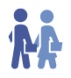 Bheadh sé go maith dá bhféadfaí na daltaí a chur i ngrúpaí beaga (beirt nó triúr) chun an cheist atá ar an sleamhnán seo a phlé le chéile. Más fearr leat, déan iarracht plé ranga a chothú timpeall ar na ceisteanna.Pléigh an cheist leis an rang iomlán ansin. Réamhphlé 2Tabhair deis do na foghlaimeoirí na focail Ghaeilge a aimsiú. Beidh orthu úsáid a bhaint as foclóirí nó as an idirlíon. Beidh leaganacha éagsúla ann ach féach sna freagraí mar threoir.Pléigh an stór focal leis an rang ar fad tar éis tamaill.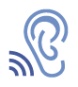 Éisteacht 1Abair leis na foghlaimeoirí go mbeidh orthu éisteacht le fear ó na Stáit Aontaithe ag déanamh cur síos ar na buntáistí a bhíonn ag leanaí atá dátheangach.  Abair leo éisteacht go géar mar go mbeidh orthu pointí a bhreacadh síos i ndiaidh tamaill  i nGaeilge. Abair leo iarracht a dhéanamh Gaeilge a chur ar an teideal. Féach na freagraí. Éisteacht 2Mínigh do na foghlaimeoirí go mbeidh an chuid seo den cheacht dúshlánach go leor.Iarr orthu abairtí a chruthú atá simplí agus soiléir. Féach na freagraí. Iarphlé Abair leis na daltaí scaoileadh faoin gcéad chuid ar an sleamhnán seo. Abair leo na habairtí atá díreach aistrithe acu a úsáid agus an chuid eile a rá ina bhfocail féin. Cuir béim ar abairtí simplí agus soiléire.Iarr ar chuid acu a bhfuil scríofa acu a léamh amach os ard. Ceartaigh aon bhotún a chloiseann tú. Iarr orthu ansin plé a dhéanamh ar na ceisteanna sa dara cuid den sleamhnán. Is í aidhm an phlé seo ná na foghlaimeoirí a chur ag machnamh faoin dátheangachas ina saol féin. Réamhphlé 2unanticipated advantages:		buntáistí nach mbeifeá ag súil leolaboratories:				saotharlannato be better able to:			a bheith níos fearr ábalta rud éigin a dhéanamhunlearn a rule:				riail a foghlaimíodh a chur ar leataobhancillary benefits:			buntáistí tánaisteachatheory of mind:			teoiric intinnegeneral capacity:			cumas ginearálta empathy:				comhbhádemonstrated:			léirithedementia:				néaltrú delayed:				moill / moillithe Éisteacht 1Sárluchtóidh an dátheangachas intinn do linbh / Treiseoidh an dátheangachas intinn do linbh / Neartóidh an dátheangachas intinn do linbhÉisteacht 2Tá buntáistí móra, nach mbeifeá ag súil leo, ag leanbh a bhfuil dhá theanga le cloisteáil aige.Tá sé i bhfad níos fusa dóibh dearmad a dhéanamh ar riail a d’fhoghlaim siad agus riail nua a fhoghlaim ina áit / riail a foghlaimíodh a chur ar leataobh.Má thaispeánaim an focal ‘dearg’ duit ach é scríofa i ndúch glas beidh ort a rá go bhfuil sé scríofa i ndúch glas agus gan a rá go bhfuil sé scríofa i ndearg. Tá rud ann ar a dtugtar ‘Teoiric na hIntinne’ agus bíonn sé sin níos forbartha ag leanaí atá dátheangach. Tuiscint a bheith agat ar smaointe daoine eile.Tagann néaltrú ar dhaoine aonteangacha timpeall ceithre bliana níos luaithe ná daoine atá dátheangach. LeibhéalAn Ardteistiméireacht – Dúshlánach SpriocannaFeasacht agus tuiscint na ndaltaí a fhorbairt sa réimse– a dtaithí féin ar a bheith dátheangachStór focalGinearáltaStraitéisí Múinteoireachta MoltaFreagraí